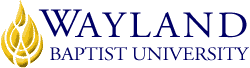 Virtual CampusSCHOOL OF BUSINESSSYLLABUS1.    Mission Statement:  Wayland Baptist University exists to educate students in an academically challenging, learning-focused and distinctively Christian environment for professional success and service to God and humankind.2.    Course:  MGMT 6312– VC01 Seminar in Human Resource Management and Strategy3.    Term: Spring 20184.    Instructor: Dr. Tommy Taylor5.    Office Phone and email:  270-994-0347; thomas.taylor@wayland.wbu.edu6.    Office Hours, Building, and Location:  Emails and telephone by appointment; Virtual7.    Class Meeting Time and Location: This course meets weekly through Virtual campus - Blackboard.8.    Catalog Description: Examination of classic and contemporary models of human resource planning and management as a part of strategy planning and implementation. Preparation of a research proposal on a human resource management topic required.9.   Prerequisites:  Doctoral student status10.  Required Textbook and Resources: Internet accessActive WBU Student email account - ALL assignment feedback will be sent using the WBU email address.11.  Optional Materials: Any text book that covers the basic functions of Human Resource Management12.  Course Outcome Competencies: Upon completion of this course the student should be able to: Critique and synthesize theories in human resource management as a strategic tool in business organizationsPropose research projects that extend or combine research in the management of human resource systems or other related topics Apply human resource management research theories to current management problemsAnalyze and interpret external and internal environment in the strategic processDevelop HR strategies of cost containment through HRMPlan and create policies that support business strategy13.  Attendance Requirements On-line Course:  Students are expected to attend and participate in all required instructional activities in this course.   Specific weekly instructional activities are incorporated within this course. Online attendance and participation is defined as actively logging into the course Blackboard site weekly and engaging in scheduled weekly instructional activities, such as, 1) participating within a discussion board forum, 2) submitting completed assignments, 3) listening to video lectures, and/or 4) participating in scheduled collaborate class sessions.  Lastly, any student whose absences exceed 25% or more of this online course may receive an F for that course.  Note: 25% equals to 3 classes of the 11 class sessions scheduled. Additionally, a Report of Unsatisfactory Progress for excessive non-participation may be filed with the Dean of the School of Business. 14.  Statement of Plagiarism and Academic Dishonesty: Wayland Baptist University observes a zero tolerance policy regarding academic dishonesty. Per university policy as described in the academic catalog, all cases of academic dishonesty will be reported and second offenses will result in suspension from the university. 15.  Disability Statement: “In compliance with the Americans with Disabilities Act of 1990 (ADA), it is the policy of Wayland Baptist University that no otherwise qualified person with a disability be excluded from participation in, be denied the benefits of, or be subject to discrimination under any educational program or activity in the university. The Coordinator of Counseling Services serves as the coordinator of students with a disability and should be contacted concerning accommodation requests at (806) 291- 3765. Documentation of a disability must accompany any request for accommodations” (online WBU Academic Catalog). 16.  Course Requirements and Grading Criteria:  It is expected that the student will spend approximately six to ten hours a week engaged in course work and course preparation.  All course work must be typed. Course work submitted late is subjected to a grade reduced of 1.5% for each day the assignment is late.  For the sake of time management, see paragraph 17, Tentative Schedule.  A breakout of course requirements are listed below:Discussion Board:  During the term, there will be six distinctive discussion board forums.  The specific discussion board topic and due dates will be found in the Blackboard Discussion Board tab.  Specific requirements and grading rubric will be found in Blackboard Course Content tab.  The six Discussion Board forums represent 30% of the total grade.  Human Resource Management (HRM) Applied Research Literature Reviews: The students will develop six literature reviews on the six HRM function areas.  The specific requirements, format, grading rubric, and due date will be found in the Weekly Course Content tab, within Blackboard. The HRM Research Proposal represents 30% of the total course grade.Human Resource Management (HRM) Applied Research Paper: The students will research and write a paper that discusses the strategic application of HRM in developing human who can create value for an organization. The students are required to choose from major theory areas dealing with commitment, motivation, organizational design, or organizational behavior.  With this major theory area, the student will correlate it with data analytics. Human Resource Management (HRM) Applied Research Paper represents 30% of the total course grade.Presentation of HRM Applied Research Paper: The students will develop and present a PowerPoint presentation of the student’s HRM Applied Research Proposal.  Guidance of this presentation will be posted within the Course Content tab within the course Blackboard site.  The presentation will be conducted through a Collaborate Plus session.  The Presentation of the HRM Research Proposal represents 10% of the total course grade.Means for Assessing Outcome Competencies:Procedures Used to Compute Final Course Grade:Grading Criteria: Letter grades from "A" to "F" will be issued to student based on individual work. The grading criteria are listed below:WBU Additional Grading Policy: Students shall have protection through orderly procedures against prejudices or capricious academic evaluation. A student who believes that he or she has not been held to realistic academic standards, just evaluation procedures, or appropriate grading, may appeal the final grade given in the course by using the student grade appeal process described in the Academic Catalog. Appeals may not be made for advanced placement examinations or course bypass examinations. Appeals are limited to the final course grade, which may be upheld, raised, or lowered at any stage of the appeal process. Any recommendation to lower a course grade must be submitted through the Executive Vice President/Provost to the Faculty Assembly Grade Appeals Committee for review and approval. The Faculty Assembly Grade Appeals Committee may instruct that the course grade be upheld, raised, or lowered to a more proper evaluation.Tentative Schedule: For the purpose of time management, the course schedule is provided below:Additional information as desired by the faculty member.Students’ WBU Email Accounts:  By week 1 of the term, students enrolled in this course must obtain a WBU email account.  This is a mandatory requirement, as I will communicate with the students enrolled in this course through Blackboard email.  If a student experiences difficulty establishing a WBU email account, then the graduate student needs to contact the University’s IT department at itsupport@wbu.edu or by phone at 1-800-203-9048.Course/Assignment Information:Students will need Internet access for Blackboard. Additionally, students will need computer speakers or headsets in order to listen to videos.All assignments are due are 11:59 p.m. (Central Time Zone). Late assignments may be subject to one letter grade reduction.All written assignments must be in the APA Publication Manual (latest edition) writing style, 12-point Times New Roman and double-spaced.  Additionally, all written assignments will be assessed on the basis of content, as well as, quality of grammar and punctuation, and proper application of APA writing style.Questions concerning grades (scores) received on assignments will be resolved within one week after the assignment has been assessed.All work must be the original work of the individual student. Academic honesty is expected of all students.  Plagiarism, cheating, and other acts that lack academic honesty will result in a zero (0) for an assignment, and additional actions as outlined within online WBU Academic Catalog.The student’s first point-of-contact for this course is the professor.  If the professor cannot provide a satisfactory response, then the students will next contact the student’s respective campus dean.If the student sends the professor an email and does not receive an “acknowledge” reply from the professor with 24 hours, the student will retransmit the original email. If the student still does not receive a reply within the next 24-hour period, then call the professor.BOOKAUTHOREDYEARPUBLISHERISBN#Applying Advanced Analytics to HR Management Decisions: Methods for Selection, Developing Incentives, and Improving CollaborationJames C. Sesil1st 2014Pearson      Print ISBN : 9780134770949eText ISBN : 9780133064643 Guide to the Human Resource Body of Knowledge (HRBoK)Sandra M. Reed1st 2017Wiley978-1-119-   37488-6Publication Manual of the American Psychological Association (APA)N/A6th American Psychological Association.  Optional, can use online resourcesEvaluated AreaPercentage1.  Blackboard Discussion30%2.  HRM Applied Research Proposal Literature Reviews30%3.  HRM Applied Research Proposal paper30%4.  Presentation of HRM Applied Research Proposal10%100%GradePointsPercentageA100.0  points to 89.5 points 100% to 90%B89.4 points to 79.5 points89% to 80%C79.4 points to 69.5 points79% to 70%D69.4 points to 59.5points69% to 60%F59.4 and below59% and belowIIncomplete:  See important grading information belowDate & Session #Activities and AssignmentsSession 1: February 26 – March 4Overview of HRM and its 6 functionsHRM as a strategic partnerDefine human resource management. Identify the human resource management functions. Describe who performs human resource management activities. Explain how HR serves as a strategic business partner. Identify the elements of the dynamic HRM environment.Prior to first class Session #1  Print and carefully read course syllabus  Read all student resources documents  Read Chapters 1& 2: The Human Resource Body of Knowledge HRBoK™ - Sandra Reed  Read Chapter 1: James C. Sesil   Establish a WBU email account (Instructions for establishing a WBU email account is located within the course Blackboard site.   Check personal computer system for systems’ compatibility for first BlackBoard Collaborate Plus class session. It is important that the student downloaded Google Chrome.  Google Chrome is the ONLY browser that allows proper functioning of Collaborate Plus and allows students to see and listen to voice embedded video lectures.   Discussion Board Forum #1:  Complete Discussion Board Self -Introduction.Session 2: March 5 – March 11Work Force Planning and EmploymentJob Analysis and Human Resource Planning: Read Chapter 3: Sandra Reed - Workforce Planning and Employment Read Chapter 3: James C. Sesil   Discussion Board Forum:  Complete Discussion Board assignment  Prepare assignments listed on Blackboard.Session 3: March 19 – March 25Workforce Planning and Employment:Recruitment and Selection:   Read Chapter 3:Sandra Reed -  Workforce Planning and Employment Read Chapter 4: James C. Sesil -   Prepare assignments listed on Blackboard.Session 4: March 26 – April 1Performance and Appraisal Management: Read Chapter 4: Sandra Reed – Performance Management Read Chapter 5: James C. Sesil  Prepare assignments listed on Blackboard. Discussion Board Forum:  Complete Discussion Board assignmentSession 5: April 2 –  April 8Training and Development: Read Chapter 4: Sandra Reed - Human Resource Development Read Chapter 3: James C. Sesil   Prepare assignments listed on Blackboard.Session 6: April 9 – April 15Training and Development: Read Chapter 4: Sandra Reed - Human Resource Development Read Chapter 3: James C. Sesil - Value Creation and Advanced Analytics  Prepare assignments listed on Blackboard. Discussion Board Forum:  Complete Discussion Board assignmentSession 7: April 16 – April 22Compensation: Read Chapter 5: Sandra Reed - Compensation and Benefits Read Reach Chapter 4: James C. Sesil  - Human Science and Incentives  Prepare assignments listed on Blackboard.Session 8: April 23 – April 29Employee and Labor Relations: Read Chapter 6: Sandra Reed - Employee and Labor Relations Read Chapter 4: James C. Sesil  Prepare assignments listed on Blackboard. Discussion Board Forum:  Complete Discussion Board assignmentSession 9: April 30 – May 6Risk Management (Safety and Health): Read Chapter 7: Sandra Reed - Risk Management Read  Chapters 4: James C. Sesil  Prepare assignments listed on Blackboard.Session 10:  May 7 – May 13Critique and synthesize theories in human resource management as a strategic tool in business organizations Apply human resource management research theories to current management problems  Prepare assignments listed on Blackboard. Discussion Board Forum:  Complete Discussion Board assignmentSession 11:  May 14 – May 19 (NOTE: Saturday is May 19)Critique and synthesize theories in human resource management as a strategic tool in business organizations Apply human resource management research theories to current management problems  Prepare assignments listed on Blackboard.Note: The professor reserves the right to alter this schedule as needed.   Any revisions to this study plan will be announced through email to student’s WBU email account.   Note: The professor reserves the right to alter this schedule as needed.   Any revisions to this study plan will be announced through email to student’s WBU email account.   